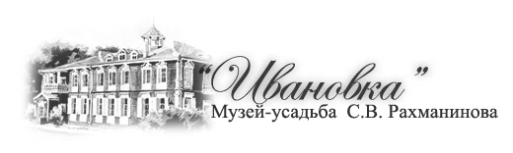 ПРЕСС-РЕЛИЗНовогодние праздники в Музее-усадьбе С. В. Рахманинова «Ивановка»_______________________________________________________________________________________________________________________________________________________________________________________________22 декабря 2018 года — 18 января 2019 годаМузей-усадьба работает без выходных днейС 22 декабря 2018 года по 18 января 2019 года в Музее-усадьбе С. В. Рахманинова «Ивановка» пройдут Новогодние праздники. Программа праздников включает в себя самые разнообразные мероприятия: конкурсы, выставки, детские литературно-музыкальные праздники, новогодние представления, детские развлекательные и музыкальные программы, концерты классической, народной и эстрадной музыки, игры у Новогодней елки, чаепитие.До 28 декабря 2018 г. принимаются работы на новогодние конкурсы: конкурс детских рисунков «Зимы очарование», конкурс  «Украсим елку своими игрушками», конкурс  по изготовлению мягкой игрушки.22 декабря 2018 г. 12.00 Зимний  праздник «День рождения Деда Мороза». Музыкальные подарки Деду Морозу. Игры, конкурсы, забавы. Катание с горки на ледянках. Зимняя киновикторина. Чаепитие с Дедом Морозом. Проказы Деда Мороза. Подарки от Деда Мороза.29 декабря 2018 г. 12.00 Детский литературно-музыкальный  праздник «Здравствуй, Новый год». Встреча с Дедом Морозом, Снегурочкой, Лешим, Бабой Ягой и другими сказочными персонажами. Открытие выставки акварелей художницы Елены Уваровой (г. Москва) «Моя зима». Конкурс чтецов «Зимушка-Зима». Чаепитие с пряниками. Детская программа «МУЛЬТЛОТО». Подведение итогов конкурса новогодней  игрушки. Катание с горки на ледянках.30 декабря 2018 г. 12.00 Игры у Новогодней елки. Чаепитие с Дедом Морозом. Катание с горки на ледянках.31 декабря 2018 г. 12.00 Игры у Новогодней елки. Чаепитие. Конкурс сладкоежек. Катание с горки на ледянках.1 января 2019 г. 12.00 Игры у Новогодней елки. Чаепитие. Музыкальная программа «УГАДАЙ МЕЛОДИЮ». Детская программа «КИНОВИКТОРИНА». Катание с горки на ледянках.2 января 2019 г. 12.00 Игры у Новогодней елки. Катание с горки на ледянках. Чаепитие3 января 2019 г. 12.00 Детский  музыкальный праздник  «Ура! Новый год пришел!». Сказочное представление у Новогодней елки. Конкурс карнавальных костюмов. Игровая программа. Конкурс чтецов: стихи о Зиме и Новом годе. Катание с горки на ледянках. Чаепитие с медом и пряниками.4 января 2019 г. 12.00 Игры у Новогодней елки. Программа «Все мы верим в чудеса». Концерт фортепианной музыки. Катание с горки на ледянках. Чаепитие.5 января 2019 г. 12.00 Детский  музыкальный праздник «Ура! Новый год пришел!». Игры у Новогодней елки. Программа «Все мы верим в чудеса». Концерт фортепианной музыки. Катание с горки на ледянках. Чаепитие.6 января 2019 г. 12.00 Детский сочельник в Ивановке. Колядки, потехи и забавы у  елки. Подведение итогов конкурса мягкой игрушки. Чемпионат по скоростному спуску на ледянках. Конкурс чтецов «Славим Рождество». Чаепитие.7 января 2019 г. 12.00 Рождество в Ивановке. Колядки на любовь. Танцевальная программа. Концертная программа для взрослых. Открытие выставки Рождественской открытки. Угощение: Чаепитие, Медовуха. Катание с горки на ледянках.8, 9, 10, 11, 12 января 2019 г. 12.00 Игровая программа у новогодней елки. Конкурс детских рисунков  «Славим Рождество». Программа  «Открываем мир музыки». Катание с горки на ледянках.13 января 2019 г. 12.00 Святки в Ивановке. Музыкальная программа  «До свидания, Дед Мороз!». Колядки на Святки. Игры. Потехи. Забавы. Эстрадно-танцевальная программа.  Катание с горки на ледянках. Святочное чаепитие.18 января 2019 г.  23.00 Святое Крещение в Ивановке. Праздничный молебен. Иордань на озере ________________________________________________________________________________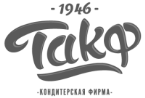 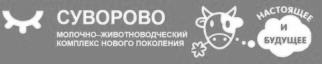 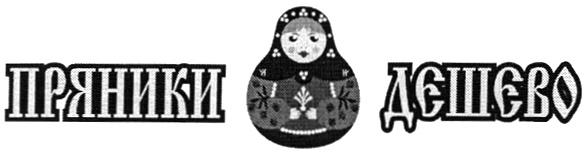 393481 Тамбовская область, Уваровский район, д. Ивановка; тел.: 8 915 864 10 55;    8 915 889 33 40 e-mail: ivanovka@list.ru   www.ivanovka-museum.ru